Sequências didáticas – 2º bimestre S23Livro do estudante Unidade 6 – Divisão Unidades temáticasNúmerosProbabilidade e EstatísticaObjetivosResponder a perguntas que levem o professor a levantar os conhecimentos anteriores dos alunos sobre a Unidade. Resolver problemas envolvendo a divisão de números naturais, com divisor de um ou dois algarismos, explorando as ideias de repartir em partes iguais e de quantas vezes uma quantidade cabe em outra. Verificar como se comporta uma igualdade ao adicionar um mesmo número a ambos os membros dessa igualdade.Verificar como se comporta uma igualdade ao subtrair um mesmo número de ambos os membros dessa igualdade. Verificar como se comporta uma igualdade ao multiplicar por um mesmo número ambos os membros de uma igualdade.Verificar como se comporta uma igualdade ao dividir por um mesmo número ambos os membros de uma igualdade.Usar os conhecimentos das operações multiplicação e divisão para realizar cálculo mental, interpretar informações contidas em gráficos e tabelas e compreender o significado de média aritmética.Observação: Estes objetivos favorecem o desenvolvimento das seguintes habilidades apresentadas na BNCC (3a versão): (EF05MA08) Resolver e elaborar problemas de multiplicação e divisão com números naturais e com números racionais cuja representação decimal é finita (com multiplicador natural e divisor natural e diferente de zero), utilizando estratégias diversas, como cálculo por estimativa, cálculo mental e algoritmos. (EF05MA10) Concluir, por meio de investigações, que uma igualdade não se altera ao adicionar, subtrair, multiplicar ou dividir seus dois membros por um mesmo número, para construir a noção de equivalência.Número de aulas estimado7 aulas (de 40 a 50 minutos cada uma)Aula 1Conteúdo específicoTroca de ideias sobre conceitos que serão desenvolvidos nesta sequênciaRecursos didáticosPágina 107 do Livro do estudante ou imagem de uma família dentro de um carro.Material dourado ou tampinhas de garrafa PET.EncaminhamentoInicie a aula fazendo questionamentos sobre a imagem da página 107 ou sobre a imagem de uma família dentro de um carro. Questione: “O que vocês observam nesta imagem?”; “Onde estão as pessoas da família?”; “O que elas estão fazendo?”; “Como podemos saber quantas paradas a família fez na viagem?”. Oriente-os sobre a importância de as crianças viajarem no banco traseiro e de todos utilizarem o cinto de segurança.Peça aos alunos que respondam às questões do boxe “Trocando ideias” da página 107 (leia mais a esse respeito na página 107 do Manual do professor impresso). Organize os alunos em duplas e disponibilize o material dourado ou tampinhas de garrafa PET para auxiliar no cálculo da quantidade de paradas que a família realizou nos 320 km percorridos, destacando as estratégias diferenciadas que possam surgir na classe. No momento em que as duplas estiverem resolvendo o problema, circule pela classe fazendo intervenções quando necessário.Caso não tenha acesso à Coleção, disponibilize a imagem citada anteriormente (uma família dentro de um carro) e proponha aos alunos a seguinte situação-problema: “Essa família fará uma viagem de 180 km. Eles decidiram que, a cada 30 km, farão uma parada para descansar. Quantas paradas a família realizará até completar a viagem?”. Espera-se que os alunos percebam que podem resolver esse problema de mais de uma forma. Eles podem fazer uma adição de parcelas iguais:30 + 30 + 30 + 30 + 30 + 30 = 180, logo 30 cabe 6 vezes em 180Podem fazer subtrações sucessivas:180 – 30 = 150, 150 – 30 = 120, 120 – 30 = 90, 90 – 30 = 6060 – 30 = 30, 30 – 30 = 0Ou uma divisão:180 ÷ 30 = 6Para qualquer uma das estratégias adotadas, chega-se à conclusão de que a família realizará 6 paradas.Depois que realizarem essa proposta inicial, proponha outros problemas envolvendo divisão em partes iguais ou divisão com a ideia de quantas vezes cabe uma quantia em outra, para que os alunos, em duplas, resolvam no caderno.Como forma de avaliação, observe como participam da aula e viste as atividades realizadas.Aula 2Conteúdo específicoDivisãoRecursos didáticosPáginas 108 a 111 do Livro do estudante.EncaminhamentoLeia com os alunos as páginas 108 e 109 dando as explicações necessárias (leia mais a esse respeito na página 108 do Manual do professor impresso) e proponha a atividade da página 109.Caso não tenha acesso à Coleção, calcule com os alunos uma divisão como:484 ÷ 2 = 242usando uma estratégia diferente do algoritmo usual, como a decomposição:484 ÷ 2 = ?400 ÷ 2 = 20080 ÷ 2 = 404 ÷ 2 = 2resultado: 200 + 40 + 2 = 242Depois, explique a eles o algoritmo usual da divisão, exemplificando dividendo, divisor, quociente e resto de uma divisão. Lembre-os de que a multiplicação pode ser utilizada para verificar o resultado da divisão. No exemplo acima: 242 × 2 = 484.Organize os alunos em grupos e proponha as atividades das páginas 110 e 111 (consulte as orientações das páginas 110 a 111 do Manual do professor impresso). Diga-lhes que, após resolver as atividades, uma delas será sorteada para que o grupo a resolva no quadro de giz e explique como fez aos colegas. Caso não tenha acesso à Coleção, proponha situações-problema em que apareçam divisões em partes iguais, divisões em que seja preciso colocar o zero no quociente, divisões com resto um e peça a eles que verifiquem os resultados utilizando a multiplicação.Circule entre os grupos e observe se os alunos entenderam a maneira de calcular. Sorteie a primeira questão para um grupo e chame-o para apresentar a resolução no quadro de giz, mobilizando os demais grupos a verificar se obtiveram a resposta esperada. Sorteie as demais atividades até que todos os problemas sejam socializados.Peça aos alunos que observem as diferentes estratégias adotadas para resolver os problemas e sistematize coletivamente o algoritmo da divisão, pedindo aos alunos que registrem os cálculos no caderno, se necessário. Como forma de avaliação, observe a participação e o envolvimento dos alunos durante a resolução das atividades e na socialização. Verifique as atividades registradas.Aula 3Conteúdo específicoBingo da divisãoRecursos didáticosFolhas de cartolina.Três dados.Réguas.Tesouras com pontas arredondadas.Canetas hidrográficas coloridas.EncaminhamentoInicie a aula informando aos alunos que eles vão brincar de bingo das divisões. Organize a turma em duplas. Trabalhe com duplas produtivas, agrupando os alunos de modo que, na dupla, haja troca de experiências para que a aprendizagem aconteça. Além disso, o trabalho em cooperação reforça os laços afetivos e de solidariedade entre eles. Peça a eles que construam as cartelas para o bingo. Para isso, eles devem recortar uma folha de cartolina em quadrados com lados de 10 cm e dividi-los em 9 partes, como o modelo a seguir: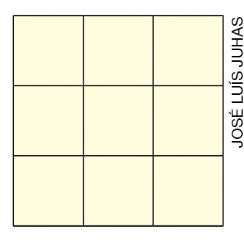 Como jogar- Cada dupla deverá escolher nove números de 0 a 30 para escrever na cartela, um em cada quadrado.- O professor joga os dados registrando no quadro de giz os números obtidos. - As duplas devem organizar os números da maneira que acharem melhor. Depois, devem realizar uma divisão entre eles, com o objetivo de obter, como resultado, um dos números escritos na sua cartela. Nesse momento, um dos alunos da dupla registra na própria cartela, junto ao número do quociente, a operação que realizou para obter o resultado marcado.- Faça duas rodadas de “treino” antes de iniciar o jogo.- Ganha o jogo quem conseguir completar a cartela primeiro ou com mais “casas”, após dez jogadas dos dados.- Quando o jogador completar a cartela, deve gritar “Bingo!” e levá-la para o professor verificar se efetuou os cálculos corretamente.- Circule pela sala e observe se as duplas entenderam o funcionamento do jogo.- Como forma de avaliação, observe a participação e o envolvimento dos alunos e verifique os registros nas cartelas.Aula 4Conteúdo específicoDivisão por um número com dois algarismosRecursos didáticosPáginas 112 a 115 do Livro do estudante.Material dourado.Calculadoras.EncaminhamentoInforme aos alunos que vão realizar operações de divisão e, para isso, vão utilizar o material dourado. Proponha no quadro de giz o seguinte problema: “Uma escola preparou uma exposição na biblioteca e, para que seja possível a visitação pelos alunos, estão organizando grupos de 12 pessoas cada um. Sabendo que 168 alunos dessa escola irão visitar a exposição, quantos grupos podem ser formados?”. Questione: “Como podemos representar o número 168 com o material dourado?”; “Como podemos fazer essa divisão?”; “Vocês acham que é possível formar mais de 10 ou menos de 10 grupos?”. Espera-se que os alunos respondam que será possível formar mais de 10 grupos, pois 168 é um número maior que 100 (100 ÷ 10 = 10). Para fazer a divisão, os alunos deverão utilizar 1 placa, 6 barras e 8 cubinhos, percebendo que não é possível dividir uma placa por 12; então, deverão trocar uma placa por 10 barras, ficando com 16 barras; assim, poderão fazer a divisão de 16 barras por 12, resultando em 1 barra com sobra de 4. Depois, devem trocar essas 4 barras por 40 cubinhos, totalizando 48 cubinhos, que, divididos por 12, resultam em 4 cubinhos. Resultado da divisão: 1 barra e 4 cubinhos, ou 14 unidades. Resposta do problema: 14 grupos de alunos. Proponha outras divisões, em duplas, utilizando o material dourado e solicite que as registrem no caderno.Após essa atividade, proponha a leitura e a resolução das atividades das páginas 112 a 115 (leia mais a esse respeito nas páginas 112 a 115 do Manual do professor impresso). Caso não tenha acesso à Coleção, coloque no quadro de giz alguns problemas que envolvam estimativa, cálculo mental, divisão em partes iguais e quantas vezes cabe uma quantidade em outra. Exemplo: “Lívia quer comprar uma televisão que custa 756 reais e gostaria de pagá-la em 14 prestações. Qual será o valor de cada prestação?”. Resolva passo a passo com os alunos. Proponha também que verifiquem os resultados utilizando a calculadora.Como forma de avaliação, observe como os alunos resolvem os problemas e verifique as atividades.Aula 5Conteúdo específicoInvestigações com igualdadesRecursos didáticosPáginas 116 e 117 do Livro do estudante.Cabide.Pratinhos plásticos resistentes.Pedaços de barbante.8 caixas de gelatinas iguais e 4 sabonetes embalados.EncaminhamentoNesta aula, utilizaremos uma balança de dois pratos. Caso não tenha, construa uma utilizando os recursos indicados. Veja o modelo a seguir.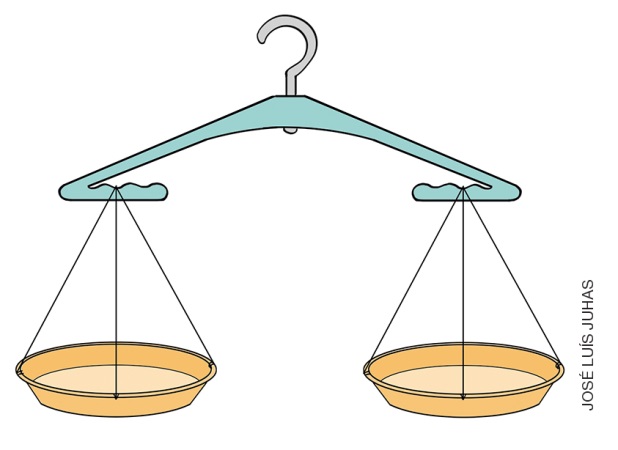 Utilize as gelatinas, colocando 2 caixas em um prato e as outras 2 no outro. Questione: “Ao colocarmos 2 caixas de gelatina iguais no prato do lado direito da balança e 2 caixas de gelatina no prato do lado esquerdo, o que podemos observar em relação ao equilíbrio da balança?”; “E se acrescentarmos 1 caixa de cada lado, o que acontecerá?”; “Acrescentando mais uma dessas caixas em cada lado, o que acontecerá?”; “O que acontece quando dividimos a quantidade que está na balança (4 caixas de cada lado) por 2?”; “O que acontece se, do que sobrou, tirarmos uma caixa de um lado só?”. Espera-se que os alunos percebam que, ao adicionar ou subtrair a mesma quantidade dos dois pratos, a balança permanece em equilíbrio. Se dividirmos ou dobrarmos as quantidades, a balança também permanece em equilíbrio. Porém, se tirarmos uma quantidade de apenas um dos pratos, a balança entrará em desequilíbrio. Repita o procedimento e as questões com os sabonetes.Após ter realizado a verificação das igualdades na balança, organize os alunos em grupos e proponha a leitura e a resolução das atividades das páginas 116 e 117 (leia mais a esse respeito nas páginas 116 e 117 do Manual do professor impresso).Caso não tenha acesso à Coleção, escreva no quadro de giz algumas atividades, por exemplo: do lado esquerdo (situação inicial), desenhe uma balança em equilíbrio na qual um dos pratos esteja com uma caixa com massa de 10 kg e o outro prato com uma caixa de 8 kg e outra de 2 kg. Ao lado dessa balança, desenhe outra (situação final) com o prato da esquerda contendo uma caixa com 5 kg, e no outro prato, uma caixa com 4 kg e uma caixa com 1 kg. Depois, peça aos alunos que escrevam igualdades para representar o que ocorreu da situação inicial para a situação final. Resposta esperada: 10 ÷ 2 = 8 ÷ 2 + 2 ÷ 25 = 4 + 15 = 5Como forma de avaliação, observe como os alunos participam da aula e verifique as atividades do livro.Aula 6Conteúdo específicoMédia aritméticaRecursos didáticosPapel kraft.Canetas hidrográficas coloridas.Fitas métricas ou trenas.Malhas quadriculadas.Réguas.EncaminhamentoInicie a aula explicando aos alunos que eles farão uma pesquisa na sala de aula para descobrir a média da altura dos colegas de turma. Informe-os que deverão formar duplas, e cada integrante deve medir a altura do colega utilizando uma fita métrica ou uma trena.Construa, em papel kraft, uma tabela (veja modelo abaixo) para cada duas fileiras da classe e fixe-a no quadro de giz. Os alunos devem preencher a tabela com as medidas obtidas em centímetro.Dados obtidos pelos alunos do 5o ano A em maio de 2018.Quando todos os alunos tiverem registrado sua altura na tabela, solicite que adicionem as medidas e escrevam o total na penúltima linha. Depois, com sua ajuda, devem construir um gráfico de barras em uma folha de papel quadriculado para cada tabela. Questione: “Como foi organizada a tabela?”; “Houve alguma altura que apareceu mais de uma vez?”; “Qual foi o total de alunos da tabela correspondente à sua fileira?”.Reflita com os alunos sobre o significado da palavra “média”, questionando: “Vocês sabem o que significa encontrar a média das notas de Matemática de determinado bimestre?”. Explique que, para encontrar a média aritmética das notas, devemos adicionar as notas e depois dividi-las pelo número de notas adicionadas. Depois, questione: “Qual será a média das alturas que foram coletadas em cada tabela?”; “Como podemos encontrar a média de altura para cada duas fileiras de alunos?”. Forme grupos de acordo com as tabelas construídas e peça aos alunos que calculem a média de altura para cada duas fileiras. Cada grupo deve anotar a média das alturas na última linha da tabela.No final, questione: “Como podemos calcular a média das alturas de toda a turma?”. Eles devem perceber que será necessário adicionar as médias obtidas nas tabelas e dividir pelo número de tabelas. Calcule com eles essa média.Como forma de avaliação, observe como os alunos participam da aula e verifique os gráficos e registros de cálculos realizados por eles.Aula 7Conteúdo específicoDivisãoRecursos didáticosPáginas 120 e 121 do Livro do estudante.Folhas de cartolina.Canetas hidrográficas.EncaminhamentoOrganize os alunos em grupos e informe que eles vão realizar uma atividade chamada Comunicação matemática, na qual terão de socializar a resolução de uma das atividades das páginas 120 e 121 (leia mais a esse respeito nas páginas 120 e 121 do Manual do professor impresso). Caso não tenha acesso à Coleção, proponha aos alunos algumas atividades, como: “A bibliotecária organizou os 896 livros da biblioteca da escola em 14 prateleiras, cada uma com a mesma quantidade de livros. Quantos livros ficaram em cada prateleira?”; “Fernanda realizou sucessivas operações matemáticas: multiplicou o número 12 por 54; multiplicou o produto obtido por 8 e dividiu esse resultado por 12. Qual foi o número obtido por ela depois de todas essas operações?”; “Calcule o quociente e dê o resto das divisões: a) 842 ÷ 8, b) 3 075 ÷ 15”; “Um número dividido por 8 resulta em 2. Qual é esse número?”; “João precisa obter nota 5 para ser aprovado em Matemática. Sabendo que suas notas foram 5 na avaliação escrita, 6 na avaliação objetiva e 7 na apresentação oral, qual foi a média final obtida por João? Ele foi aprovado?”. Respostas: 64 livros; Fernanda obteve 432; quociente 105, resto 2; quociente 205, resto 0; 16; média 6, foi aprovado.Cada grupo socializará a resolução de uma atividade. Para isso, os integrantes do grupo deverão registrar a resolução dessa atividade em uma folha de cartolina e apresentá-la aos colegas, quando solicitado.Antes da apresentação da atividade, cada grupo deve resolver todas as atividades, mobilizando conceitos matemáticos conhecidos e desenvolvendo as estratégias de resolução. Para decidir qual atividade será atribuída para cada grupo, circule entre eles para observar as resoluções e verificar as diferentes estratégias adotadas e se há alguma que gostaria que fosse socializada. Pense dessa forma para fazer as escolhas. Após as escolhas, peça aos alunos que registrem a resolução na folha de cartolina, pois deverão ir à frente da sala e expor as estratégias que utilizaram para encontrar a solução. No momento da socialização, convide os outros grupos para expor estratégias diferentes para resolver a mesma atividade. Como forma de avaliação, observe a participação e o envolvimento dos alunos durante a apresentação, na discussão sobre as estratégias para a resolução das atividades e no registro do cartaz. Verifique as atividades registradas no livro.Mais sugestões para acompanhar o desenvolvimento dos alunos Proponha as atividades a seguir e a ficha de autoavaliação para que os alunos preencham. AtividadesReproduza as atividades a seguir em folhas de papel sulfite e entregue uma folha para cada aluno.1. Complete os espaços vazios para formar igualdades.a) 36 ÷ ____ = 9b) 5 × 3 = 3 × ____c) 64 ÷ ____ = 82. Maria vai comprar uma geladeira que custa R$ 1 200,00 e quer pagá-la em 12 parcelas iguais. Qual será o valor de cada parcela? Se ela pagasse R$ 240,00 de entrada e o restante em 12 parcelas iguais, qual seria o valor de cada parcela?Comentário: Observe os registros dos alunos para avaliar se seguiram as propostas corretamente. Caso algum aluno não tenha entendido alguma proposta, faça intervenção individual.Fichas para autoavaliaçãoAltura dos alunos do 5o anoAlunoAltura (em cm)Ana149João136...TotalMédia das alturasMarque X na carinha que retrata melhor o que você sente ao responder cada questão. 
Sim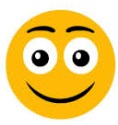 
Mais ou menos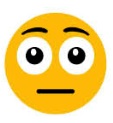 
Não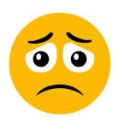 1. Sei resolver problemas envolvendo divisão de números com um algarismo no divisor?2. Sei resolver problemas envolvendo divisão de números com dois algarismos no divisor?3. Sei verificar o que ocorre com uma igualdade ao multiplicar ou dividir por um mesmo número ambos os membros dessa igualdade? 4. Sei o significado de média aritmética?5. Sei interpretar informações contidas em gráficos e tabelas?6. Sei usar os conhecimentos da multiplicação e da divisão para fazer cálculo mental?Marque X na carinha que retrata melhor o que você sente ao responder cada questão. 
Sim
Mais ou menos
Não1. Sei resolver problemas envolvendo divisão de números com um algarismo no divisor?2. Sei resolver problemas envolvendo divisão de números com dois algarismos no divisor?3. Sei verificar o que ocorre com uma igualdade ao multiplicar ou dividir por um mesmo número ambos os membros dessa igualdade? 4. Sei o significado de média aritmética?5. Sei interpretar informações contidas em gráficos e tabelas?6. Sei usar os conhecimentos da multiplicação e da divisão para fazer cálculo mental?